БОЙОРОҠ                                    № 2 –17                       РАСПОРЯЖЕНИЕ              18 август 2021 й.	                                                                 18 августа  2021 г.О назначении ответственного за ввод в федеральную информационную адресную систему сведений об адресахВ соответствии с пунктом 3 статьи 5 и пунктом 3 статьи 9 Федерального закона от 28 декабря 2013 года № 443-ФЗ «О федеральной информационной адресной системе и о внесении изменений в Федеральный закон «Об общих принципах организации местного самоуправления в Российской Федерации», во исполнение постановления Правительства Российской Федерации от 19 ноября 2014 года № 1221 «Об утверждении Правил присвоения, изменения и аннулировании адресов», Назначить специалиста I категории Павлова Руслана Юрьевича ответственным по выполнению следующих действий по ведению федеральной информационной адресной системы (далее – ФИАС):Прием, рассмотрение заявлений на присвоение (изменение, аннулирование) адресов, направление ответов заявителю;Составление проекта постановления администрации по присвоению (изменение, аннулирование) адреса.Внесение сведений об адресообразующих элементах в ФИАС.Внесение сведений об адресах новых объектов адресации в ФИАС.Актуализация сведений (внесение по собственной инициативе или на основании заявлений физических или юридических лиц сведений по изменению адресов объектов адресации, ранее внесенных либо отсутствующих в ФИАС).Контроль за выполнением распоряжения оставляю за собой.И.о.главы  сельского поселенияМичуринский сельсовет                                                  В.Н.КорочкинБашкортостан РеспубликаһыШаран районымуниципаль районыныңМичурин ауыл Советыауыл биләмәһе ХакимиәтеМичурин ауылы, тел.(34769) 2-44-48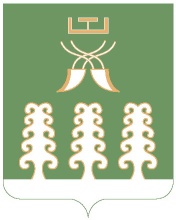 Республика БашкортостанАдминистрация сельского поселенияМичуринский сельсоветмуниципального районаШаранский районс. Мичуринск тел.(34769) 2-44-48